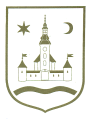 REPUBLIKA HRVATSKA					ZAGREBAČKA ŽUPANIJA	PRIJEDLOGOPĆINA POKUPSKO            Općinsko vijeće						Na temelju članak 31. stavak 3. Zakona o postupanju s nezakonito izgrađenim zgradama  (Narodne novine, broj  86/12, 143/13, 65/17 i 14/19) i članka 33. Statuta Općine Pokupsko (Glasnik Zagrebačke županije, br. 13/21), Općinsko vijeće Općine Pokupsko na svojoj _____ sjednici održanoj dana _________ godine donijelo jeI. IZMJENE I DOPUNE PROGRAMAKORIŠTENJA SREDSTAVA NAKNADE ZA ZADRŽAVANJE NEZAKONITO IZGRAĐENIH ZGRADA U PROSTORU ZA 2021. GODINUČlanak 1. U Programu korištenja sredstava naknade za zadržavanje nezakonito izgrađenih zgrada u prostoru za 2021. godinu (Glasnik Zagrebačke županije, br. 46/20) (u daljnjem tekstu: Program) mijenja se članak 2. koji izmijenjen glasi: „Prihod u visini 30% prikupljenih sredstava naknade planiran je u Proračunu Općine Pokupsko za 2021. godinu u iznosu od 6.225,00 kn, a utrošit će se za kapitalni projekt rekonstrukcije javne rasvjete, i to za najam rasvjetnih tijela za naselje Pokupsko, Ulica dr. Franje Tuđmana.“Članak 3.Ove I. Izmjene i dopune  Programa stupaju na snagu danom donošenja, a objavit će se u Glasniku Zagrebačke županije.KLASA:  URBROJ:  Pokupsko,  							Predsjednik Općinskog vijeća							Stjepan Sučec